	На основу члана 40. Правилника о начину обављања послова јавних набавки број 014-110-00-0004/22-01 од 19.10.2022. године, службеник за јавне набавке, објављује:ПОЗИВ ЗА ПОДНОШЕЊЕ ПОНУДА(набавка без примене Закона о јавним набавкама)за набавку број 37 за 2022. годинуназив Услуга одржавања централног система за хлађење објекта и система хлађења сервер сале	Молимо да вашу понуду доставите у складу са следећим:1. Рок за достављање понуда: 27.10.2022. године до 10.00 часова;2. Начин достављања: електронском поштом;3.Обавезни елементи понуде: попуњен и потписан образац понуде, потписана техничка спецификација и изјава о испуњености критеријума за квалитативни избор привредног субјекта;4. Критеријум за оцењивање најповољније понуде: Најнижа укупна понуђена цена без ПДВ-а. Уколико две или више понуда имају исту понуђену цену, као најповољнија биће изабрана понуда оног понуђача који је дао дужи рок плаћања. Уколико ни након примене горе наведеног резервног критеријума није могуће донети одлуку о додели уговора, наручилац ће уговор о набавци доделити понуђачу који буде извучен путем жреба;5. Важност понуде: 30 дана од истека рока за достављање понуда;6. Особа за контакт: Хајрија Кубуровић, имејл: nabavke@acas.rs ;7. Рок за доношење одлуке о додели уговора: до три дана од истека рока за достављање понуда. Уговор се закључује на износ процењене вредности набавке. 	У прилогу позива налази се техничка спецификација предмета набавке.	Понуда се сматра благовременом уколико је примљена од стране Агенције за спречавање корупције до назначеног датума и часа.	Наручилац ће одбити понуду која је неблаговремена и неприхватљива.ОБРАЗАЦ ПОНУДЕПонуда бр. ________________ од _______.2022. године за набавку 37/22 - Услуга одржавања централног система за хлађење објекта и система хлађења сервер сале. У складу са позивом за подношење понуде за набавку услуга одржавања централног система за хлађење објекта и система хлађења сервер сале, дајемо понуду како следи:Табела 1. Текуће одржавање - Редован превентивни преглед опреме(у осенчена поља унети понуђене износе у динарима)Табела 2. Интервентно одржавање - Преглед и поправка опреме по позиву (у осенчена поља унети понуђене износе у динарима)У цену интервентног одржавања за сваки уређај понуђач укључује трошкове доласка на адресу наручиоца и прегледа уређаја/дијагностике. У случају поправки система, примениће се цена радног сата и уграђених резервних делова. Табела 3. Укупна понуђена цена(у осенчена поља унети понуђене износе у динарима)Начин и рок плаћања (уписати): ____________________ (не краће од 15 дана и не дуже од 30 дана од дана извршења појединачне услуге која је предмет набавке и пријема исправног рачуна). Гарантни рок (уписати): ____________________ (не краће од 12 месеци за извршене услуге и најмање 12 месеци за уграђене делове).Место пружања услуге: Пословни објекат Агенције за спречавање корупције у Београду, Царице Милице 1.ТЕХНИЧКА СПЕЦИФИКАЦИЈАУслуга одржавања централног система за хлађење објекта и система хлађења сервер сале Агенције за спречавање корупције, набавка број 37/221.Начин пружања услуге: Текуће одржавање уређаја (Табела 1) обухвата комплетну проверу свих компоненти система, параметара на уређајима, сагласно препорукама произвођача. Интервентно одржавање (Табела 2) је услуга која се врши по позиву наручиоца, у случају проблема било које врсте у раду опреме која је предмет одржавања. Понуђач је дужан да се одазове на писмени или усмени позив лица задуженог за праћење извршења уговора код наручиоца и отклони све проблеме у раду опреме. Преглед уређаја подразумева одзив најкасније четири сата за ставке од 1 до 3, а одзив најкасније наредни радни дан за ставку под редним бројем 4 (табела 2). У цену интервентног одржавања за сваки уређај понуђач укључује трошкове доласка на адресу наручиоца и прегледа уређаја/дијагностике. У случају да се прегледом утврди потреба за поправком и уградњом делова, понуђач је у обавези да наручиоцу достави спецификацију потребних резервних делова са њиховим ценама и потребно време за поправку. Поправка се може извршити тек након што се наручилац сагласи са ценама резервних делова и одобри поправку. Понуђач је на располагању и за отклањање проблема у раду опреме која је предмет одржавања који могу да узрокују хаварију на објекту, ометају или онемогућавају рад наручиоца. Рок за одзив је максимално два сата од тренутка пријаве ове врсте проблема.2. Расположивост сервиса: седам дана у недељи, 24 часа дневно, 365 дана у години.3. Квалитет пружене услуге: Понуђач је дужан да услугу врши квалитетно у складу са техничким стандардима, прописима, упутствима произвођача опреме и правилима струке.4. Мере заштите: Изабрани привредни субјект дужан је да приликом пружања услуга које су предмет набавке, примењује све потребне мере заштите у складу са одредбама Закона о безбедности и здрављу на раду. Пружалац услуге обавезан је да са замењеним деловима, деловима који нису за употребу, након сагласности наручиоца, о свом трошку, поступи у складу са Законом о управљању отпадом.5. Гарантни рок: не краће од 12 месеци за извршене услуге и најмање 12 месеци за уграђене делове. 6. Рекламација: Ако се у гарантном року, уоче недостаци код извршених услуга одржавања или  уграђених делова, а који онемогућавају несметано коришћење предметне опреме, изабрани привредни субјект је дужан, о свом трошку и без одлагања да исте отклонити, и то најкасније у року од 48 сати од дана пријема писаног захтева за рекламацију од стране наручиоца.7. Период важења уговора: 12 месеци рачунајући од дана закључења уговора. 8. Начин и рок плаћања: Рок плаћања не може бити краћи од 15 дана и не дужи од 30 дана од дана извршене појединачне услуге која је предмет јавне набавке и правилно испостављеног рачуна, а на основу обострано потписаног документа којим се потврђује реализација услуге у складу са уговором. Плаћање се врши уплатом на рачун изабраног привредног субјекта.9.Средство обезбеђења за испуњење уговорних обавеза: Изабрани понуђач је у обавези да, у моменту потписивања уговора, достави наручиоцу меницу за добро извршење посла у висини 10% од уговорене вредности посла без ПДВ-а са пратећом документацијом. ИЗЈАВА О ИСПУЊЕНОСТИ КРИТЕРИЈУМА ЗА КВАЛИТАТИВНИ ИЗБОР ПРИВРЕДНОГ СУБЈЕКТАПОТВРЂУЈЕМ под пуном материјалном и кривичном одговорношћу, као одговорно лице привредног субјекта _________________________________________________ [навести назив понуђача] да не постоје основи за искључење на основу члана 111. Закона о јавним набавкама („Службени гласник РС”, број 91/19, у даљем тексту: Закон)  у поступку набавке број 37/22, чији је предмет набавка услуга одржавања централног система за хлађење објекта и система хлађења сервер сале, и то:1. Привредни субјект и његов законски заступник у периоду од претходних пет година од дана истека рока за подношење понуда, није правоснажно осуђен, осим ако правоснажном пресудом није утврђен други период забране учешћа у поступку јавне набавке, за:	1) кривично дело које је извршило као члан организоване криминалне групе и кривично дело удруживање ради вршења кривичних дела;	2) кривично дело злоупотребе положаја одговорног лица, кривично дело злоупотребе у вези са јавном набавком, кривично дело примања мита у обављању привредне делатности, кривично дело давања мита у обављању привредне делатности, кривично дело злоупотребе службеног положаја, кривично дело трговине утицајем, кривично дело примања мита и кривично дело давања мита, кривично дело преваре, кривично дело неоснованог добијања и коришћења кредита и друге погодности, кривично дело преваре у обављању привредне делатности и кривично дело пореске утаје, кривично дело тероризма, кривично дело јавног подстицања на извршење терористичких дела, кривично дело врбовања и обучавања за вршење терористичких дела и кривично дело терористичког удруживања, кривично дело прања новца, кривично дело финансирања тероризма, кривично дело трговине људима и кривично дело заснивања ропског односа и превоза лица у ропском односу;2. Привредни субјект је измирио доспеле порезе и доприносе за обавезно социјално осигурање или му је обавезујућим споразумом или решењем, у складу са посебним прописом, одобрено одлагање плаћања дуга, укључујући све настале камате и новчане казне;3. Привредни субјект у периоду од претходне две године од дана истека рока за подношење понуда није повредио обавезе у области заштите животне средине, социјалног и радног права, укључујући колективне уговоре, а нарочито исплату уговорене зараде или других обавезних исплата, укључујући и обавезе у складу са одредбама међународних конвенција;4. Не постоји сукоб интереса, у смислу овог Закона, који не може да се отклони другим мерама;5. Привредни субјект није покушао да изврши непримерен утицај на поступак одлучивања наручиоца или дошао до поверљивих података који би могли да му омогуће предност у поступку јавне набавке или доставио обмањујуће податке који могу да утичу на одлуке које се тичу искључења привредног субјекта, избора привредног субјекта или доделе уговора.Привредни субјект изјавом потврђује да испуњава следеће критеријуме за избор привредног субјекта:1. Финансијски и економски капацитет:– Текући рачуни привредног субјекта нису били у блокади ниједан дан у последњих годину дана, рачунајући од дана објављивања позива за подношење понуда.2. Списак пружених услуга:– Привредни субјект је у последње три године до дана објављивања позива за подношење понуда извршио услуге одржавања InRow система хлађења у Data Centru на минимум пет објеката Data Centra;3. Техничка средства и мере за обезбеђивање квалитета:–  Привредни субјект поседује произвођачку ауторизацију за сервис понуђене услуге сервисирања InRow система хлађења;4. Стандарди осигурања квалитета:–  Привредни субјект (у моменту достављања понуде) има усаглашен систем пословања са захтевима стандарда ISO 9001:2015 или одговарајући, ISO 14001:2015 или одговарајући, ISO 27001:2013 или одговарајући и ISO 45001:2018 или одговарајући;5. Алати, погонска или техничка опрема:–  Привредни субјект (у моменту достављања понуде) располаже са бар два возила од којих је најмање једно доставно возило минималне носивости од 500 кг;  6. Образовне и стручне квалификације:–  Привредни субјект (у моменту достављања понуде) има најмање два запослена или радно ангажована лица техничке струке, у складу са одредбама Закона о раду; –  Привредни субјект (у моменту достављања понуде) има минимум једног одговорног извођача радова електроенергетских инсталација ниског и средњег напона (лиценца 450);–  Привредни субјект (у моменту достављања понуде) има минимално једног извођача радова термотехнике, термоенергетике, процесне и гасне технике (лиценца 430);– Привредни субјект (у моменту достављања понуде) има минимално једног запосленог сервисера за сервисирање InRow система хлађења.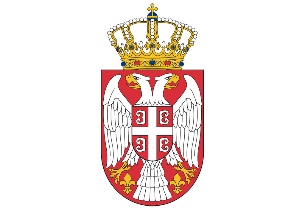 Република СрбијаАГЕНЦИЈА ЗА СПРЕЧАВАЊЕ КОРУПЦИЈЕБрој: 401-00-0061/2022-03    Датум: 24.10.2022. године    Царице Милице 1   Б  е  о  г  р  а  дНазив Понуђача:Адреса и седиште Понуђача:ПИБ Понуђача:Матични број Понуђача:Име особе за контакт:Електронска адреса Понуђача (e-mail):Телефон и телефакс:Број рачуна и назив банке:Р. бр.ОписБрој уређајаКоличинаЈединична цена без ПДВ-а(по прегледу)Јединична цена са ПДВ- ом 
(по прегледу)Укупна цена без ПДВ-а (3x4)12334561.InRow ACRD 101 (4 прегледа годишње)282.Клима уређајSamsung 24 BTU(4 прегледа годишње)143.Chiller Climaveneta(4 прегледа годишње)144.Клима уређај (12 BTU) (2 прегледа годишње) 7 14IУкупно текуће одржавање без ПДВ-аУкупно текуће одржавање без ПДВ-аУкупно текуће одржавање без ПДВ-аУкупно текуће одржавање без ПДВ-аУкупно текуће одржавање без ПДВ-аIIИзнос ПДВ-а по стопи од _____ %Износ ПДВ-а по стопи од _____ %Износ ПДВ-а по стопи од _____ %Износ ПДВ-а по стопи од _____ %Износ ПДВ-а по стопи од _____ %AУКУПНО ТЕКУЋЕ ОДРЖАВАЊЕ СА ПДВ-ОМ (I+II)УКУПНО ТЕКУЋЕ ОДРЖАВАЊЕ СА ПДВ-ОМ (I+II)УКУПНО ТЕКУЋЕ ОДРЖАВАЊЕ СА ПДВ-ОМ (I+II)УКУПНО ТЕКУЋЕ ОДРЖАВАЊЕ СА ПДВ-ОМ (I+II)УКУПНО ТЕКУЋЕ ОДРЖАВАЊЕ СА ПДВ-ОМ (I+II)Р. бр.Опис Број уређајаКоличинаЈединична цена без ПДВ Јединична цена са ПДВ 1.InRow ACRD 101 (одзив 4 сата)212.Клима уређајSamsung 24 BTU (одзив 4 сата)113.Chiller Climaveneta (одзив 4 сата)114.Клима уређај (12 BTU)(одзив наредни радни дан) 7 15.Радни сат/1БУКУПНО ИНТЕРВЕНТНО ОДРЖАВАЊЕУКУПНО ИНТЕРВЕНТНО ОДРЖАВАЊЕУКУПНО ИНТЕРВЕНТНО ОДРЖАВАЊЕР. Бр.ОписУкупна цена без ПДВУкупна цена са ПДВАУкупно цена за текуће одржавање (Табела 1)БУкупно цена за интервентно одржавање (Табела 2)УКУПНА ПОНУЂЕНА ЦЕНА (А + Б)УКУПНА ПОНУЂЕНА ЦЕНА (А + Б)Датум:Потпис овлашћеног лицаДатум:Потпис овлашћеног лицаДатум:Потпис овлашћеног лица